 Заключениена проект постановления администрации Партизанского городского округа «О внесении изменений в муниципальную программу «Культура Партизанского городского округа» на 2017-2021 годы, утвержденную постановлением администрации Партизанского городского округа от 02 сентября 2016 года №724-па»  07.07.2021                                                                                                           		     №69Настоящее заключение составлено по результатам проведения экспертно-аналитического мероприятия - финансово-экономической экспертизы проекта постановления администрации Партизанского городского округа  «О внесении изменений в муниципальную программу «Культура Партизанского городского округа» на 2017-2021 годы, утвержденную постановлением администрации Партизанского городского округа от 02 сентября 2016 года №724-па» (далее по тексту- Проект). Экспертиза Проекта проведена, заключение подготовлено на основании пункта 2 статьи 157 Бюджетного кодекса Российской Федерации, статьи 9 Федерального закона Российской Федерации от 07.02.2011 №6- ФЗ «Об общих принципах организации и деятельности контрольно - счетных органов субъектов Российской Федерации и  муниципальных образований», статьи 8 Положения «О контрольно – счетной палате Партизанского городского округа», принятого решением Думы Партизанского городского округа от 26.09.2014 №114, плана работы Контрольно-счетной палаты на 2021 год. Экспертиза проведена председателем Контрольно – счетной палаты Партизанского городского округа Зыбиным Романом Анатольевичем на основании распоряжения от 05.07.2021 №01-04/78.Проект поступил в Контрольно-счетную палату Партизанского городского округа 02.07.2021, с сопроводительным письмом от 02.07.2021 №325. Одновременно с Проектом представлены: копия пояснительной записки, копия заключения и.о. начальника юридического отдела администрации городского округа на Проект, копия листа согласования Проекта. При проведении экспертизы использовались следующие нормативные правовые, правовые акты, документы и материалы:- Бюджетный Кодекс Российской Федерации;- Федеральный закон от 06.10.2003 №131-ФЗ «Об общих принципах организации местного самоуправления в Российской Федерации»;- «Порядок принятия решения о разработке, формировании и реализации муниципальных программ и оценки эффективности их реализации», утвержденный постановлением администрации Партизанского городского округа от 26.08.2013 №890-па;- Решение «О бюджете Партизанского городского округа на 2021 год и на плановый период 2022 и 2023 годов», принятое решением Думы Партизанского городского округа от 29.12.2020 №205-р (в редакции Решения Думы от 25.06.2021 №252 –Р «О внесение изменений в Решение «О бюджете Партизанского городского округа на 2021 год и на плановый период 2022 и 2023 годов»»). Финансово-экономическая экспертиза проекта проведена с целью проверки обоснованности разработки, принятия и его соответствия требованиям действующего законодательства, нормативных правовых и правовых актов.В ходе экспертно –аналитического мероприятия –экспертизы проекта постановления администрации Партизанского городского округа установлено следующее:1. Представленный Проект постановления (подпункты 1.1, 1.2 пункта 1)  предусматривает внесение следующих изменений в общие показатели, отражающие ресурсное обеспечение мероприятий  муниципальной программы «Культура Партизанского городского округа» на 2017 - 2021 годы, утвержденной постановлением администрации Партизанского городского округа от 02.09.2016 №724-па:- уменьшение общего объема финансирования Программы на все годы ее реализации за счет средств местного бюджета с  347 396,222 тыс. рублей до 347 227,159 тыс.рублей;- уменьшение общего объема финансирования Программы в 2021 году за счет средств местного бюджета с 84 889,032 тыс.рублей до 84 719,969 тыс.рублей. Проектом постановления (подпункт 1.2 пункта 1 Проекта) предусмотрено внесение изменений в показатели, отражающие ресурсное обеспечение в 2021 году программных мероприятий Подпрограммы №1 «Организация предоставления дополнительного образования в сфере культуры и искусства»   муниципальной программы, а именно:- увеличение в 2021 году объема финансирования за счет внебюджетных средств такого основного мероприятия, как «Функционирование муниципального учреждения» с 2 500,000 тыс.рублей до 3 000,000 тыс.рублей, то есть на 50,000 тыс.рублей;- уменьшение в 2021 году объема финансирования за счет внебюджетных средств такого основного мероприятия, как «Создание условий для организации учебного процесса в соответствии с современными требованиями в муниципальном учреждении» с 50,000 тыс.рублей до 00,000 тыс.рублей, то есть на 50,000 тыс.рублей;Проектом постановления (подпункт 1.3 пункта 1 Проекта) предусмотрено внесение изменений в показатели, отражающие ресурсное обеспечение в 2021 году программных мероприятий Подпрограммы № 3 «Организация досуга и представление услуг учреждениями культуры» муниципальной программы, а именно:- уменьшение в 2021 году объема финансирования за счет средств бюджета городского округа такого основного мероприятия, как «Создание условий для организации досуга и обеспечения услугами учреждений культуры  в соответствии с современными требованиями в муниципальных культурно-досуговых учреждениях» с 5 960,005 тыс. рублей до 4 847,485 тыс. рублей. Проектом постановления (подпункты 1.4, 1.5 пункта 1 Проекта) предусмотрено внесение изменений в показатели, отражающие ресурсное обеспечение в 2021 году программных мероприятий  Подпрограммы № 4 «Сохранение и популяризация объектов культурного наследия Партизанского городского округа»  муниципальной программы, а именно:- увеличение в 2021 году объема финансирования за счет средств бюджета городского округа такого основного мероприятия, как «Сохранение объектов культурного наследия (памятников истории и культуры), находящихся в собственности ПГО» с 1 000,000 тыс. рублей до 1 500,000 тыс. рублей.Проектом постановления (подпункт 1.6 пункта 1 Проекта) предусмотрено внесение изменений в показатели, отражающие ресурсное обеспечение в 2021 году отдельных программных мероприятий  муниципальной программы, а именно:- увеличение в 2021 году объема финансирования за счет средств бюджета городского округа такого основного мероприятия, как «Проведение городских общественно-значимых культурно-массовых мероприятий» с 1 200,000 тыс. рублей до 1 850,000 тыс. рублей. При анализе, предусмотренных Проектом постановления, значений показателей финансового обеспечения муниципальной программы «Культура Партизанского городского округа» на 2017 - 2021 годы, утвержденной постановлением администрации Партизанского городского округа от 02.09.2016 №724-па, установлено, что они:- по их предлагаемому общему значению, периоду в котором они отражаются, соответствуют показателям Решения «О бюджете Партизанского городского округа на 2021 год и на плановый период 2022 и 2023 годов» (в редакции Решения Думы от 25.06.2021 №252 –Р «О внесение изменений в Решение «О бюджете Партизанского городского округа на 2021 год и на плановый период 2022 и 2023 годов»»);- предусматривают изменение объемов бюджетных ассигнований на 2021 год на ранее предусмотренные муниципальной программой основные мероприятия и отдельные мероприятия, а именно: «Функционирование муниципального учреждения»;  «Создание условий для организации учебного процесса в соответствии с современными требованиями в муниципальном учреждении»; «Создание условий для организации досуга и обеспечения услугами учреждений культуры  в соответствии с современными требованиями в муниципальных культурно-досуговых учреждениях»; «Сохранение объектов культурного наследия (памятников истории и культуры), находящихся в собственности ПГО»; «Проведение городских общественно-значимых культурно-массовых мероприятий».2. В соответствии с пунктом 4.3. «Порядка принятия решения о разработке, формировании и реализации муниципальных программ и оценки эффективности их реализации», утвержденного постановлением администрации Партизанского городского округа от 26.08.2013 №890-па, объем бюджетных ассигнований на финансовое обеспечение реализации муниципальных программ утверждается решением о бюджете городского округа по соответствующей каждой программе целевой статье расходов бюджета.В соответствии с пунктом 4.4. того же Порядка при несоответствии заявленных в муниципальной программе объемов финансирования объемам бюджетных ассигнований, предусмотренных в бюджете городского округа на реализацию муниципальной программы, муниципальная программа подлежит приведению в соответствие с решением о бюджете не позднее двух месяцев со дня вступления его в силу (при этом, при необходимости, проводится корректировка перечня мероприятий, объемов финансирования, показателей (индикаторов).Таким образом, издание постановления, аналогичного по содержанию представленному проекту постановления:- относится  к полномочиям администрации Партизанского городского округа;- обосновано требованиями бюджетного законодательства, а также пунктов 4.3., 4.4. «Порядка принятия решения о разработке, формировании и реализации муниципальных программ и оценки эффективности их реализации», утвержденного постановлением администрации Партизанского городского округа от 26.08.2013 №890-па;- необходимо в целях приведения показателей финансового обеспечения муниципальной программы в соответствие с показателями финансового обеспечения ее реализации утвержденными Решением «О бюджете Партизанского городского округа на 2021 год и на плановый период 2022 и 2023 годов» (в редакции Решения Думы от 25.06.2021 №252 –Р «О внесение изменений в Решение «О бюджете Партизанского городского округа на 2021 год и на плановый период 2022 и 2023 годов»») по соответствующей целевой статье расходов.   3. Как следует из пояснительной записки, принятие (издание) представленного Проекта, приведет к увеличению общего объема финансирования программных мероприятий муниципальной программы «Культура Партизанского городского округа» на 2017 - 2021 годы, в рамках которых будет обеспечиваться функционирование муниципальных учреждений, создание условий для организации учебного процесса в соответствии с современными требованиями в муниципальном учреждении, создание условий для организации досуга и обеспечения услугами учреждений культуры  в соответствии с современными требованиями в муниципальных культурно-досуговых учреждениях, сохранение объектов культурного наследия (памятников истории и культуры), проведение городских общественно-значимых культурно-массовых мероприятий».В соответствии с пунктом 3 части 1 статьи 17 Федерального закона от 06.10.2003 №131-ФЗ «Об общих принципах организации местного самоуправления в Российской Федерации» в целях решения вопросов местного значения органы местного самоуправления городских округов обладают полномочиями по созданию муниципальных учреждений и осуществлению финансового обеспечения деятельности муниципальных казенных учреждений и финансового обеспечения выполнения муниципального задания бюджетными и автономными муниципальными учреждениями. В соответствии с пунктом 13 части 1 статьи 16 Федерального закона от 06.10.2003 №131-ФЗ «Об общих принципах организации местного самоуправления в Российской Федерации» к вопросам местного значения городского округа, кроме прочего, относится   организация предоставления дополнительного образования детей в муниципальных образовательных организациях.В соответствии с пунктом 17 части 1 статьи 16 Федерального закона от 06.10.2003 №131-ФЗ «Об общих принципах организации местного самоуправления в Российской Федерации» к вопросам местного значения городского округа, кроме прочего, относится   создание условий для организации досуга и обеспечения жителей муниципального, городского округа услугами организаций культуры.В соответствии с пунктом 18 части 1 статьи 16 Федерального закона от 06.10.2003 №131-ФЗ «Об общих принципах организации местного самоуправления в Российской Федерации» к вопросам местного значения городского округа, кроме прочего, относится   сохранение, использование и популяризация объектов культурного наследия (памятников истории и культуры), находящихся в собственности муниципального, городского округа, охрана объектов культурного наследия (памятников истории и культуры) местного (муниципального) значения, расположенных на территории муниципального, городского округаИсточником финансового обеспечения реализации данных мероприятий представленным Проектом, Решением «О бюджете Партизанского городского округа на 2021 год и на плановый период 2022 и 2023 годов» (в редакции Решения Думы от 26.03.2021 №231 –Р «О внесение изменений в Решение «О бюджете Партизанского городского округа на 2021 год и на плановый период 2022 и 2023 годов»») определяются средства бюджета Партизанского городского округа. В соответствии с частью 2 статьи 49 Федерального закона от 06.10.2003 №131-ФЗ «Об общих принципах организации местного самоуправления в Российской Федерации» экономическую основу местного самоуправления составляют находящееся в муниципальной собственности имущество, средства местных бюджетов, а также имущественные права муниципальных образований.Таким образом, программные мероприятия, цели, на которые представленным Проектом предусматриваются средства дополнительного финансирования, соответствуют полномочиям органов местного самоуправления, могут и должны производится за счет средств местного бюджета. 4. Пунктом 2 Проекта постановления предусмотрено, что оно подлежит официальному опубликованию (обнародованию) в газете «Вести», размещению на официальном сайте в информационно-телекоммуникационной сети «Интернет» и вступает в силу после его опубликования (обнародования).В соответствии с частью 2 статьи 47 Федерального закона от 06.10.2003 №131-ФЗ «Об общих принципах организации местного самоуправления в Российской Федерации» муниципальные нормативные правовые акты, затрагивающие права, свободы и обязанности человека и гражданина (к которым относятся и муниципальные программы), вступают в силу после их официального опубликования (обнародования). Таким образом, предусмотренное Проектом постановления, вступление его в силу с момента его опубликования (обнародования) соответствует установленным требованиям Федерального законодательства.    Заключение:По результатам финансово-экономической экспертизы проекта постановления администрации Партизанского городского округа  «О внесении изменений в муниципальную программу «Культура Партизанского городского округа» на 2017 - 2021 годы», Контрольно- счетная палата приходит к следующим выводам:1) При анализе, предусмотренных Проектом постановления, значений показателей финансового обеспечения муниципальной программы «Культура Партизанского городского округа» на 2017 - 2021 годы, утвержденной постановлением администрации Партизанского городского округа от 02.09.2016 №724-па, установлено, что они:- по их предлагаемому общему значению, периоду в котором они отражаются, соответствуют показателям Решения «О бюджете Партизанского городского округа на 2021 год и на плановый период 2022 и 2023 годов» (в редакции Решения Думы от 25.06.2021 №252 –Р «О внесение изменений в Решение «О бюджете Партизанского городского округа на 2021 год и на плановый период 2022 и 2023 годов»»);- предусматривают изменение объемов бюджетных ассигнований на 2021 год на ранее предусмотренные муниципальной программой основные мероприятия и отдельные мероприятия, а именно: «Функционирование муниципального учреждения»;  «Создание условий для организации учебного процесса в соответствии с современными требованиями в муниципальном учреждении»; «Создание условий для организации досуга и обеспечения услугами учреждений культуры  в соответствии с современными требованиями в муниципальных культурно-досуговых учреждениях»; «Сохранение объектов культурного наследия (памятников истории и культуры), находящихся в собственности ПГО»; «Проведение городских общественно-значимых культурно-массовых мероприятий»;2) Издание постановления, аналогичного по содержанию представленному проекту постановления:- относится  к полномочиям администрации Партизанского городского округа;- обосновано требованиями бюджетного законодательства, а также пунктов 4.3., 4.4. «Порядка принятия решения о разработке, формировании и реализации муниципальных программ и оценки эффективности их реализации», утвержденного постановлением администрации Партизанского городского округа от 26.08.2013 №890-па;- необходимо в целях приведения показателей финансового обеспечения муниципальной программы в соответствие с показателями финансового обеспечения ее реализации утвержденными Решением «О бюджете Партизанского городского округа на 2021 год и на плановый период 2022 и 2023 годов» (в редакции Решения Думы от 25.06.2021 №252 –Р «О внесение изменений в Решение «О бюджете Партизанского городского округа на 2021 год и на плановый период 2022 и 2023 годов»») по соответствующей целевой статье расходов;   3) Программные мероприятия, цели, на которые представленным Проектом предусматриваются средства дополнительного финансирования, соответствуют полномочиям органов местного самоуправления, могут и должны производится за счет средств местного бюджета; 4) Предусмотренное Проектом постановления, вступление его в силу с момента его опубликования (обнародования) соответствует установленным требованиям Федерального законодательства.    Контрольно-счетная палата Партизанского городского округа предлагает администрации Партизанского городского округа рассмотреть представленный проект постановления с учетом настоящего  заключения.Председатель Контрольно – счетной палатыПартизанского городского округа                                                                         Р.А. Зыбин 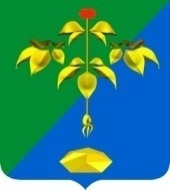 РОССИЙСКАЯ ФЕДЕРАЦИЯПРИМОРСКИЙ КРАЙКОНТРОЛЬНО-СЧЕТНАЯ ПАЛАТА ПАРТИЗАНСКОГО ГОРОДСКОГО ОКРУГА